Klub chovateľov králikov Vss a FsSPRAVODAJ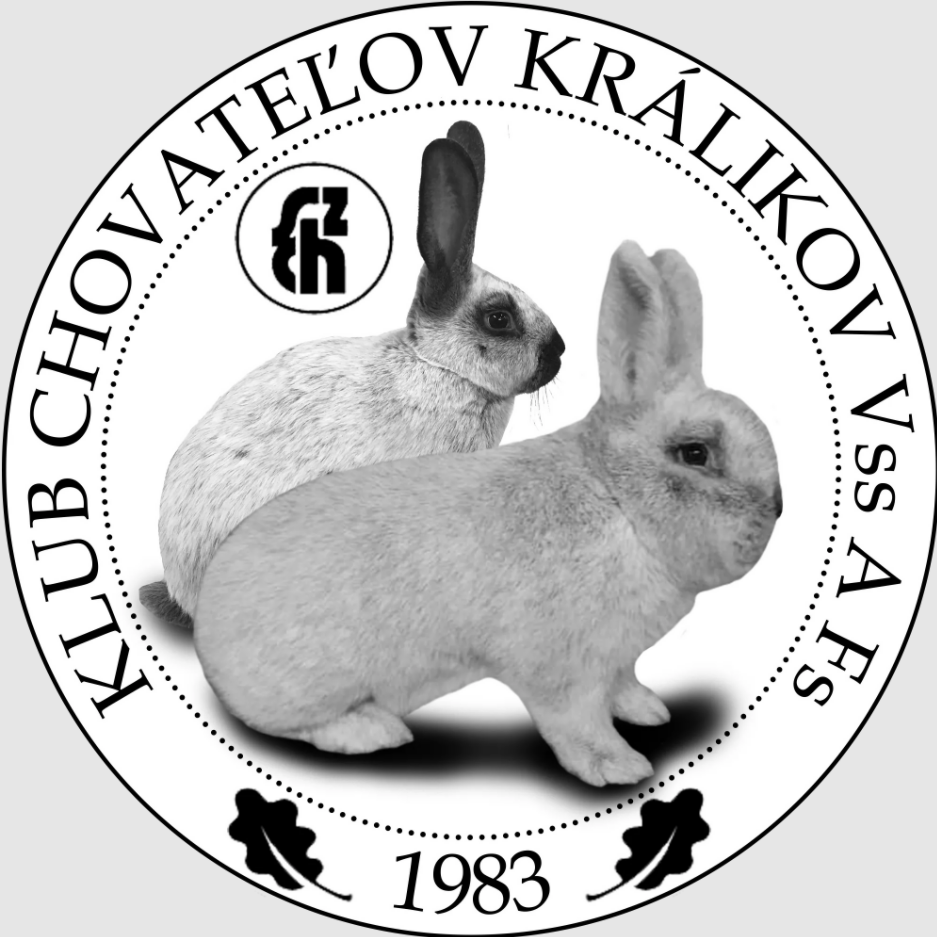 2022                                   Obsah Úvod       Zoznam členov Prehľad registrácií podľa línii4. Prehľad samcov použitých v chove pre rok 2022             5. Evidenčný zoznam plemenníkov-zakladateľov línii             6. Vyhodnotenie súťaže o najúspešnejšieho chovateľa pre rok 2022             7. Výstavnícka činnosť v roku 2022             8.  Kritéria pre vyhodnotenie súťaže v klube             9. Typizačné kódy pre typizáciu králikov VssVážení chovatelia, členovia klubu Vss a FsNa začiatku môjho príhovoru, by som Vám a Vašim rodinám chcel popriať šťastne prežitý rok 2023 a hlavne veľa zdravia. Chcel by som prejsť k nášmu plánu, ktorý sa týka klubu na rok 2023. V prvom rade kvalita zvierat je na dobrej úrovni a preto si myslím, že je stále čo vylepšovať. Všimol som si, že nám  začala utekať srsť, ktorá je pre nás veľmi dôležitá. Taktiež som si všimol nášľap hrudných končatín, niektoré králiky mali veľmi veľké prešľapy, na čo som upozorňoval aj posudzovateľov. Musím spomenúť aj pripomienky, ktoré vydáva zbor posudzovateľov, že samčie hlavy u samíc bude problém, ale väčší bude u samcov so zdurenými pachovými žľazami , ktoré budú nadmerne veľké a hrozí u týchto králikov vylúčenie posudzovateľom. V susedných štátoch ako je napríklad Nemecko, Česko, Rakúsko sa to už praktizuje. Myslím, že sa tomu budeme vedieť prispôsobiť. Čo sa týka typu králikov, máme veľmi kvalitné zvieratá Vss a Fs. Na posudzovaní na rok 2023 som sa dohodol, že posúdenie králikov Vss a Fs budú mať na starosti českí posudzovatelia a doplnení aj slovenskými posudzovateľmi, ktorých vyberie výbor klubu. Dúfajme, že budú všetci spokojní a budeme sa môcť venovať naplno priebehu výstavy. Poprosil by som členov klubu o väčšiu účasť pri posudzovaní, nakoľko je potrebné dvoch členov na jedného posudzovateľa. Čo sa týka schôdze je lepšie dať schôdzu v sobotu na 9:00 hod. Výstava bola veľmi dobre obsadená zvieratami, čo je dobrá vizitka chovateľov klubu. Nakoniec, by som ešte vám, všetkým účastníkom klubovej výstavy, chcel poďakovať za vašu účasť a prácu na nej. Poďakovanie patrí aj pánovi Jánovi Kadíkovi za skvele pripravenú halu a priebeh celej výstavy. Nesmieme zabudnúť ani na nášho hlavného sponzora Mifuma Slovensko pánovi Marošovi Sládekovi za jeho ochotu pomáhať nášmu klubu, či už krmivom pre zvieratá alebo ceny pre šampiónov. Posudzovatelia pre klubovú výstavu 2023 budú vypísaní v ročenke klubu 2022. Za pochopenie Vám veľmi pekne ďakujem a teším sa na stretnutie 10 až 11.11. 2023. S pozdravom predseda klubu Jozef RežoňaV roku 2022 sa životného jubilea dožívajú títo naši členovia: Mišica Anton 		- 80 rokovLabuda Ján		- 75 rokov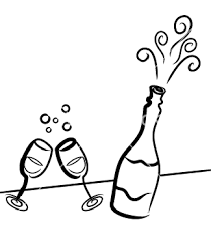 Žatkuliak Štefan 		- 75 rokov Polák Štefan 		- 65 rokovHakszer Jozef		- 55 rokov Štejniger Juraj 		- 45 rokovKuczyński Piotr 		- 45 rokovCzeglédi Gábor 		- 40 rokovLehotská Monika 	- 40 rokovMargetin Michal 		- 40 rokov Vrba Peter 		- 35 rokov  V roku 2023 sa životného jubilea dožívajú títo naši chovatelia:Froľo Pavol                   -85 rokov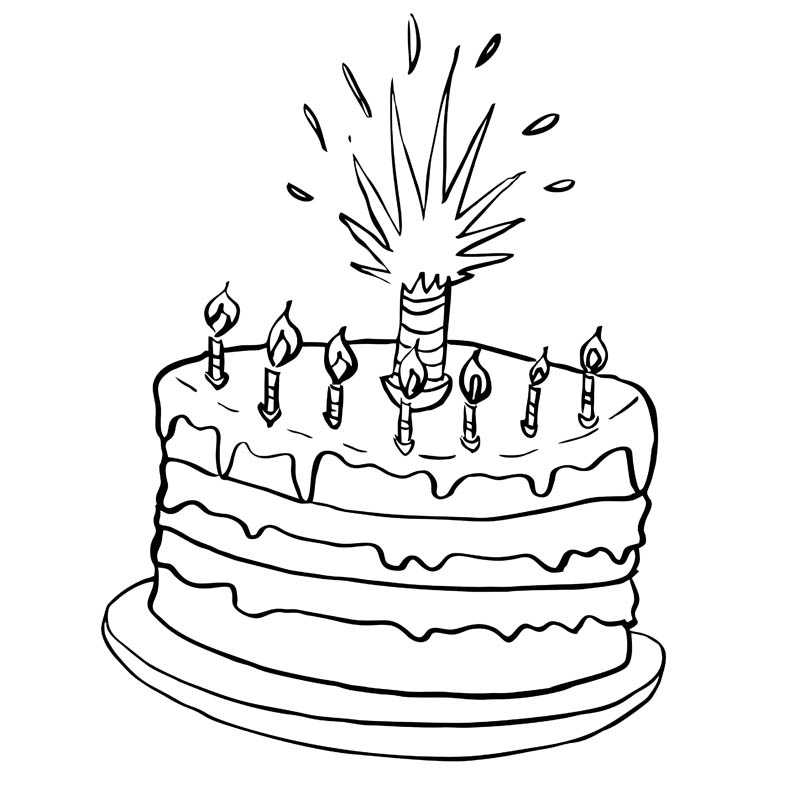 Čapkovič Ján                -75 rokovGrebeči František         -75 rokovSalva Laurinec             -70 rokovRežoňa Jozef               -65 rokovStoklasa Jaroslav         -65 rokovStanko Peter                -55 rokovŠimeg Milan                   -40 rokovKover Miloš                  -30 rokovV mene klubu chcem všetkým oslávencom poďakovať za prácu, ktorú pre klub odviedli a popriať veľa zdravia, šťastia, pohody a chovateľských úspechov do ďalšieho obdobia. Prehľad registrácií králikov klubu Vss a Fs za rok 2022Prehľad registrácií klubu pripravil p. Jaroslav Stoklasa. A aj touto cestou mu patrí poďakovanie za mimoriadne kvalitnú prácu, ktorú dlhodobo odvádza pre náš klub.                                2022  1203   102    1305  4. Samci Vss a Fs použitý v klube v roku 2022Vypracoval registrátor klubu Jaroslav Stoklasa5. Evidenčný zoznam plemenníkov-zakladateľov línii Podmienky na založenie novej líniePre úplnosť a informovanosť všetkých členov klubu, uvádzame podmienky, aké musí spĺňaťplemenník a ktoré musí urobiť chovateľ, aby bola na požadovaného plemenníka udelená nová línia.-Plemenník, na ktorého má byť uznaná nová línia, musí byť absolútne nepríbuzný voči všetkým líniáma plemenníkom z bezlíniovej registrácie.-Králik dovezený, musí byť ocenený na výstave národného, alebo klubového charakteru krajiny pôvodu plemenníka.       -Pokiaľ to je možné, mal by sa vystaviť na klubovej špeciálke klubu VSS, kde bude bodovo posúdený  typizačnou komisiou otypizovaný.-Musia sa po ňom vystaviť minimálne dve trojčlenné kolekcie súrodencov, ktorí budú posúdení min 94,0 b. -O založenie novej línie pošle žiadosť majiteľ plemenníka tajomníkovi klubu pred klubovou výstavou. K písomnej žiadosti, na ktorej stručne popíše prednosti plemenníka, poprípade výstavné výsledky odchovu po ňom, doloží kópiu rodokmeňa spolu s oceňovacími lístkami. Vyhodnotenie súťaže o najúspešnejšieho chovateľa pre rok 2022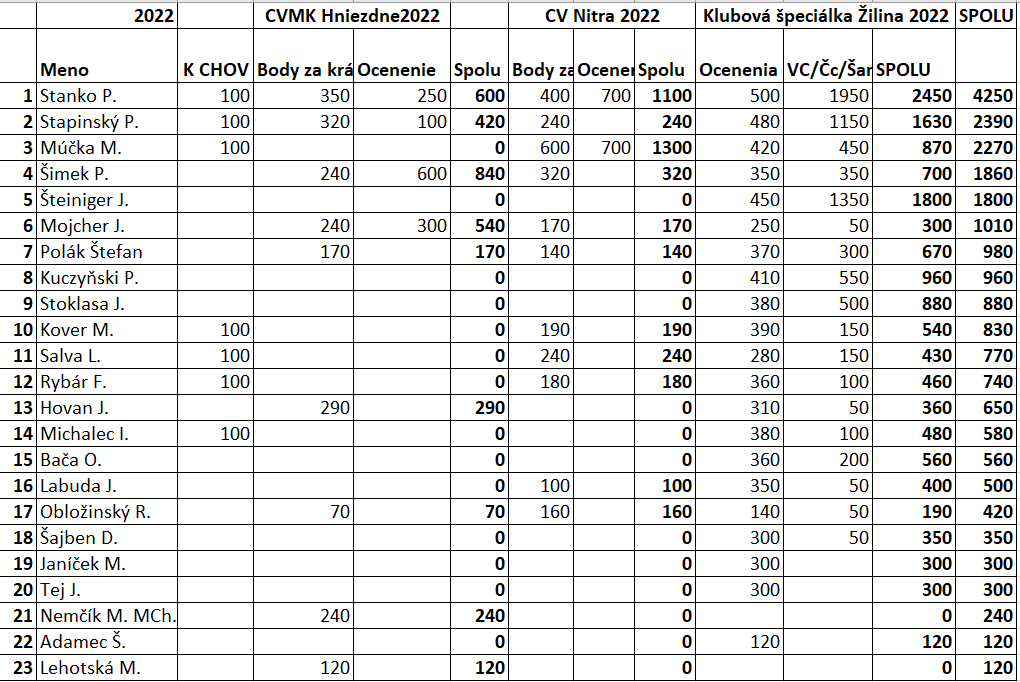        7. Výstavnícka činnosť v roku 2022               CVMK Hniezdne 28.-29.8.2022Počet prihlásených a vystavených králikov za klub: Vss  72 ks a Fs  8ksPočet vystavovateľov členov klubu Vss                                9Celkový počet vystavených králikov:             Vss   93 ks a  Fs  8ksPosudzovanie králikov vykonali páni Majerský Juraj a Blaško Pavel posudzovatelia SZCH.Ocenenie v plemene Vss:  MSR               Šimek Peter         382,0-b                                                1.VMSR         Stanko Peter        381,5-b                                               ŠSR 0,1          Šimek Petzr             96,0b                                               ŠSR 1,0          Mojcher Juraj          95,5b                                          1.VŠSR 0,1         Šimek Peter              95,5b                                          Č c                       Stapinský  Peter       96,0bĎalšie hodnotné kolekcie vystavovali členovia klubu:Stanko Peter 377,0-b ,377,5,-b ,379,5-b,380,5  , MUDr. Hovan Jozef 38795-b  ,Šimek Peter 382,0-b , Stapinský Peter 377,50b ,MCH Nemčík Mário 380,-b ,Polák Štefan 378-5b, , Mojcher Juraj 382-b,379-bPrehľad ocenenia Králikov :CV NITRA 3.11.- 5.11.2022Počet prihlásených a vystavených králikov za klub: Vss 68ks a Fs  8ksPočet vystavovateľov členov klubu Vss                                14Celkový počet vystavených králikov:             Vss   100 ks a  Fs  8ksPosudzovanie králikov vykonali páni Majerský Juraj ,Pavlák Martin a Kniežo Emil posudzovatelia SZCH.Ocenenie v plemene Vss:  MSR               Stanko Peter         384,0-b                                                1.VMSR         Múčka Miroslav   383,0-b                                               ŠSR 0,1          Stanko Peter             96,0b                                               ŠSR 1,0          Múčka Miroslav       96,5b                                          1.VŠSR 1,0         Múčka Miroslav       96,5bĎalšie hodnotné kolekcie vystavovali členovia klubu:Stanko Peter 384,0-b ,381,0,-b ,378,0-b,  , Múčka Miroslav 383,0-b 382,0-b  ,   Šimek Peter 381,0-b  3785-b , Stapinský Peter 382,0-b ,Rybár František 379,5-b ,PChúpek Stanislav 379,0-b,  Mojcher Juraj 378,5-b, Ing.Obložinský Roman 378,5-b, Salva Laurinec 380,0-b, Kover Miloš 379,5-bPrehľad ocenenia Králikov :             Špeciálna klubová výstava Vss a Fs               Žilina11.11.až12.11.2022Počet prihlásených a vystavených králikov za klub: Vss 302ks a Fs  45ksPočet vystavovateľov členov klubu Vss                                28Posudzovanie králikov vykonali páni Majerský Juraj ,Líška Ivan, Čapkovič Ján, Adamec Štefan, Stoklasa Jaroslav,  Herdzaková Diana posudzovatelia SZCH.                      Majster(kolekcia)Stanko Peter: kol.59-290,0bŠteiniger Juraj: kol.-288,5bKuczynský Piotr: kol.9-288,5bStapinský Peter: kol73-288,5bStoklasa Jaroslav: kol78-288,0bŠapión 1,01.Stanko Peter: S1-2 K15-85    96,5b2. Šteiniger Juraj: S1-2 S-268   96,5b3. Stanko Peter: S3-2 K11-85   97,0b4.Polák Štefan: S1-2 S11-26     96,5b5. Stapinský Peter: S2-2 K-193 96,5bŠampiónka 0,1Šteiniger Juraj: S1-2 S08-59   97,0bMúčka Miroslav: S2-2 K-93    96,5bStapinský Peter: S1-2 K10-34 96,5bStanko Peter: S1-2 K15-95      97,0bStanko Peter: S1-2 K15-96      96,5b          Supermajster Chovu(2kol. po rôznych 1,0)Stanko Peter:      kol.59-290,0b                              kol.74-288,0b   578,0bStapinský Peter:  kol.22-287,5b                               kol.76-288,5b   576,0bŠteiniger Juraj:     kol.27-287,0b                                 kol.43-288,5b   575,5bStoklasa Jaroslav: kol.288,0b                                  kol.28 286,5b   574,5bŠimek Peter:          kol.29-287,0b                                  kol. 45-286,5b  573,5bMúčka Miroslav:   kol. 15-287,5b                                 kol. 16-285,5b 573,0bKover Miloš:           kol. 7-285,5b                                  kol. 8-287,0b   572,5bBača Ondrej:          kol. 52-287,0                                 kol.69-285,5b   572,5bDžalaj Ondrej:       kol.48-284,5b                                kol.64-286,5b 571,0bSalva Laurinec:     kol.18.-284,0b                                 kol.71-284,0 568,0bGrandšampión (2 kol. po rovnakom 1,0)Stanko Peter:     kol.59-290,0b                                     kol. 60-287,5b 577,0b2.   Šteiniger Juraj:   kol.42-288,0b                                     kol.43-288,5b 576,5b 3.   Šimek Peter:        kol.45-287,5b                                      kol.46-286,5 574,5  4.  Kuczynský Piotr:  kol.9-288,5b                                      kol.10-286,0b 574,5b5. Múčka Miroslav:   kol.13-286,5b                                      kol.16.287,5b 574,0b6. PolákŠtefan:          kol.55-288,0b                                      kol.56-284,0b 572,0b7. Stapibnský Peter:  kol.23-28,5b                                       kol.24-286,5b 572,0b8. Rybár František:     kol.49.-285,0b                                      kol.50-285,5b 570,5b9. Džalaj Ondrej:        kol.47-283,5b                                       kol.48-284,5b 570,0b Kolekcie mláďatáStoklasa Jaroslav: kol.24-286,5bStapinský Peter: kol.28-286,5bBača Ondrej:       kol.69-285,5bŠampión mladých 1,01.Stoklasa Jaroslav  S5-2 S-366 96,0b2. Michalec Ivan       S4-2 K03-73 95,5b3.Stapinský Peter     S4-2 K-353 95,5bŠampionka mladých 0,11. Stapinský Peter S4-2 K11-54 96,0b2. Stapinský Peter S4-2 K03-61 96,0b3. Polák Štefan:   S4-2 S-400 96,0bČestná cenaJaníček Mário: 1,0 S2-2 S521 95,5bMojcher Juraj: 1,0 S4,2 S-444 95,5bŠimek Peter:    0,1 S1-2 S-69 96,5bHovan Jozef:    1,0 S1-2 S03-33 96,0bSalva Laurinec: 1,0 S5-2 K12-14 95,5bObložinský Roman: 1,0 S1-2 S15-42 96,0bKopecký Milan: 1,0 S3-2 30-27 96,0bKover Miloš: 1,0 S2-2 K11-78 96,0bLabuda Ján: 0,1 S1-2 S-338 96,0bŠajben Drahoslav: 1,0 S2-2 27-1 96,0bFrancúzsky striebornýVíťazná kolekciaStanko Peter: kol. 83-288,5bŠampión Stanko Peter: S1-2 S62 96,5bŠampiónkaStanko Peter: S1-2 S-69 96,5b8.Kritéria klubovej súťaže                    VÍŤAZ KLUBUEurópska výstavaMajster EE            -500 bodovŠampión/ka          -400 bodovČestná cena          -300 bodov/medaila, ZDRK, Z,RE.E/CVMKMajster SR        -400 bodov1.Vicemajster      -350 bodov2.Vicemajster      -300 bodov3.Vicemajster      -250 bodovMCH Majster       -100 bodovŠampión/ka SR     -300 bodov1.Vicešampión      - 250 bodov2.Vicešampión       -200 bodov3.Vicešampión      - 150 bodovČestná cena          - 100 bodov  /MCH, jedná sa aj o sponzorské, resp. klubové ocenenie vrátane/CVZMajster SR           -400 bodov1.Vicemajster      -350 bodov2.Vicemajster      -300 bodov3.Vicemajster      -250 bodovŠampión/ka SR          -300 bodov1.Vicešampión/ka    - 250 bodov2.Vicešampión/ka     -200 bodov3.Vicešampión/ka    - 150 bodovČestná cena         - 100 bodov  /MCH, tak ako uvedené u CVMK/ Špeciálna klubová výstava1.Majster              -400 bodov +pohár /víťazná kolekcia/1. Vicemajster       -350 bodov +pohár2. Vicemajster       -300 bodov +pohár3. Vicemajster       -250 bodov4. Vicemajster       -200 bodovVyhodnocuje sa jedna najlepšia kolekcia chovateľaŠampión/ka         -300 bodov +pohár1.Vicešampión     -250 bodov +pohár2.Vicešampión     -200 bodov +pohár3.Vicešampión     -150 bodov + pohár4.Vicešampión     -100 bodov + pohár / aby boli ocenené všetky králiky, ktoré zostali  posledné na stole/Čestná cena        -50 bodov + pohárMláďatá1.Kolekcia  Ml.      -200 bodov +pohár2.Kolekcia   Ml.     -150 bodov3.Kolekcia   Ml.     -100 bodov Šampión/ka         -150 bodov +pohár1.Vicešampión      -100 bodov2.Vicešampión      -50 bodov                  Grandšampión Klubu   /2 kol. po rovnakom 1,0/1.miesto                -300 bodov +pohár2.miesto                -250 bodov +pohár3.miesto                -200 bodov +pohár4.miesto                -150 bodov5.miesto                -110 bodovZa každé hodnotené následne umiestnenie v súťaži 100 bodovSupermajster klubu /2 kol. po rôznych 1,0/1.miesto                -300 bodov +pohár2.miesto                -250 bodov +pohár3.miesto                -200 bodov +pohár4.miesto                -150 bodov5.miesto                -100 bodovZa každé hodnotené následne umiestnenie v súťaži 100 bodov Vyhodnocuje sa jedna najlepšia kombinácia od jedného chovateľaU chovateľa ktorý súčtom bodov bude mať umiestnenie-2,3,4,5 miesto sa posunie na 6 miesto a ďalej aby sa započítali body do súťažeZa uznanie K chovu  /kontrolný chov/ -100 bodov= od budúcej špeciálkyZa ocenenie králikov na výstave max. 6 jedincov= platí pre všetky výstavy/CVMK, špeciálka a CVZ/93,0 b -10 bodov93,5 b -20 bodov94,0 b -30 bodov94,5 b -40 bodov95,0 b -50 bodov95,5 b -60 bodov96,0 b -70 bodov96,5 b -80 bodov97,0 b -90 bodov97,5 a viac b -100 bodovPoznámka: Pri vyhodnotení kolekcií pri rovnosti bodov - prednosť má kolekcia kde sú vyššie hodnotené zvieratá!Do súťaže sa bude započítavať iba chovateľ, ktorý vystaví králiky na špeciálnej výstave klubu.          9.Typizačné kódy pre typizácii králikov VssChrbtová línia :                     C-ideálna bez vystúpených panvových kostí, pekne zaokrúhlený zadok                                               c-vystúpené panvové kosti                                               g-nábeh na zrazený zadok alebo kolmý zadok  výrazne vystúpené panvové kosti, vyslovene kolmý alebo zrazený zadok netypizovať.Postoj a hrúbka končatín:  N-pevné a silné končatiny, mačací nášľap hrudných končatín a správny postoj bez  vybočenia zadných končatín.menej vzpriamený postoj a tenšie končatiny   n- tenšie hrudné končatiny  mierny prešľap hrudných končatín   mierne vybočený postoj zadných končatín Vyslovene tenké končatiny, prešľap hrudných končatín a vybočený postoj zadných končatín netypizovaťPoloha chvosta:          D- pevný vztýčený, pružný a priľahlý k telu- priemerný menej priľahlý k telumierne drôtenýmierne hravýVyslovene hravý, šikmý alebo veľký chvost netypizovaťUpnutie kože:              K-upnutá po celom telePriemerná, mierne voľnejšia na prsiach u 0,1k-voľná u 0,1, voľnejšia u 1,0y-nábeh na lalôčik u 0,1, oriešok u 1,0x- lalôčik u 0,1Lalok, voľná koža na prsiach /nohavice/ u 0,1 , lalôčik u 1,0 netypizovaťTelo:                             T-rovnomerné, zavalité dobre osvalenepriemerné, mierne naznačený krkštíhlejšie a výrazne dlhším krkomužšia predná partiaHlava:                           H-výrazná, klenutá sa širokým pyskomdobrá, priemerná šírkah-málo výrazná, užší pyskužšia, pretiahnutáUšnice:                        U- silné, pevné, dobre tvarované, nedeformované, dĺžka 12-13 cmmenej výrazné v hornej hranici dĺžkytenšieušnice nad 13,5 cm a pod 12 cmmäkšie konce ušníc, mierne žehlenémierne rozloženéSrsť:                             S- hustá, primerane pružná v dĺžke max 3,5 cmmenej pružná                                     s -redšiadlhšia max. 4 cmmäkšiaFarbaOdtieň striebritosti:          O- svetlá, základná striebritosťmenej výrazný odtieňmierne tmavší odtieňsvetlejší odtieňvýrazne tmavší odtieňRovnomernosť sfarbenia: A- rovnomerne rozložená striebritosť po celom tele, hlave a ušiachmierne naznačený motýlik a ušnicevýrazne tmavší motýlik a ušniceveľmi svetlý motýlik s farbami pripomínajúcimi bielu krieduPesíkovanie:                V- rovnomerne rozložené pesíky po celom tele, hlave a ušiachredší , menej výrazný pesíkmálo výrazný takmer chýbajúci pesíkf-výrazné pesíkovanie Vyslovene nerovnomerný odtieň, výrazne tmavý alebo kriedovo biele sfarbenie bez pesíkovania netypizovaťPodsada na chrbte:     P- bridlicovo tmavomodrápriemerné modrásvetlejšiasvetlejšie miesta alebo vyskytujúce sa biele chĺpky v podsade2- svetlejšie prúžky pri kožiPodsada na bruchu:    Z- bridlicovo tmavomodrá po celej spodnej častipriemerne modrásvetlejšiasvetlá okolo pohlaviasvetlejšia na zadných končatinách Vypracoval tajomník klubu Vss a Fs Mojcher Juraj.Zoznam členov klubu VSS na rok 2023Zoznam členov klubu VSS na rok 2023Zoznam členov klubu VSS na rok 2023Zoznam členov klubu VSS na rok 2023Zoznam členov klubu VSS na rok 2023Zoznam členov klubu VSS na rok 2023Zoznam členov klubu VSS na rok 2023Zoznam členov klubu VSS na rok 2023Zoznam členov klubu VSS na rok 20231.RežonaJozefPredseda951 71Slažany 3750908 7350462.MojcherJurajTajomník065 45Plavnica 2750915 9375273.SalvaLaurincPodpredseda034 82Lúčky pri Ružomberku 770907 4270004.MúčkaMiroslavPokladník956 03Horné Štitáre 2640905 3017905.StoklasaJaroslavRegistrátor029 42Bobrov 3940904 6931426.LabudaJánRevízna kom.010 01Žilina, Bratislavská 50902 2378917.RybárFrantišekRevízna kom.015 01Rajec, Obrancov mieru 3610903 8477538.StankoPeterPoradca chovu071 01Michalovce, Konečná 70907 4628979.StapinskýPeterČlen výboru087 01Giraltovce, Brezov 1120918 87061210.AdamecŠtefan ing.Člen výboru956 14Brestovec 1230903 12346511.BačaOndrejČlen951 71Slažany 5860904 87295812.BalážJánČlen962 61Dobrá Niva,Slobody 515/17090268617813.BartošTomášČlen919 53 Dechtice 2600915 03964214.BredaImrichČlen943 55Bruty 1940905 94796815.CzeglédiGáborČlenH-4200Hájdúszoboszló,Kender14,Maďarsko206 259 42616.ČapkovičJánČlen922 07Veľké Kostoľany, Družstevná 7710905 69681717.DžalajOndrejČlen086 45Marhaň 2170944 49397418.FroľoPavolČlen038 41Košťany nad Turcom 308043 438870319.GodolleyJánČlen935 56Starý hrádok 740904 37256520.GrebečiFrantišekČlen831 07Bratislava, Rolnícka 335A0903 73125521.HakszerJozefČlen925 23Jelka, Štermenská 1297/610905 55457522.HankoJánČlen027 05Zázrivá, Havranie 390918 97135723.HovanJozef MuDr.Člen064 01Stará Ľubovňa,Budovateľská 200911 11593924.JaníčekMárioČlen022 01Rieka 15690918 07563425.KadíkJán ing.Člen010 04Žilina, Brezany 100911 13815326.KopeckýMilanČlen956 32Nadlice 105038542311527.KövérMilošČlen075 01Trebišov, Záhradná 2051/230918 75959228.KrivýAntonČlen913 07Bošáca 6980904 996 29129.KrižkoMartinČlen031 01Liptovský Mikuláš, Iľanovo 136044 554513730.KuczyńskiPiotrČlen11 420Silec 20,Poľsko606 489 71931.MargetinMichalČlen020 01Púchov-Streženice, Kebliarská 2710907 88241132.MichalecIvanČlen916 01Stará Turá, Papraď 15970915 92529733.MišicaAntonČlen027 44Tvrdošín, A. Hlinku 4720908 80250334.NemčikMárioČlen093 03Davidov 690948 13995035.Obložinský Roman ing.Člen951 12Ivanka pri Nitre, Na stanicu 220905 13693636.PolákŠtefanČlen934 01Levice, Partizánov 20905 92816637.Stapinský Peter mlČlen087 01Giraltovce, Brezov 1120940 31233838.ŠajbenDrahoslavČlen935 21Tlmače, Mlynská 6/620917 27578039.ŠčerbákJánČlen075 01Trebišov, Tržná 1491/20944 69829340.ŠedivýMatúšČlen013 62Veľké Rovné 35O910 45450741.ŠimegMilánČlen966 54Tekovské Nemce 2500905 33784842.ŠimekPeterČlen908 41Šastín-Stráže, Pri bytunku 6010907 02667943.ŠteinigerJurajČlen024 01Kysuc. Nové Mesto, Jarošová 1880950 49527644.TejJánČlen076 16Zempl. Klečenov, Obchodná 90910 93904045.VrbaPeterČlen907 03Turá Lúka 82946.ŽatkuliakŠtefanČlen031 01Liptovský Mikuláš, Tehliarská 10904 232286Pč.MenoVssFsSpolu1Stanko P.107221292Šimek P.11401143Kover M.71301014Stapinský P.980985Múčka M. 920926Michalec I.720727Šteiniger J.600608Mojcher J.540549Rybár F.5005010Kuczyňski P.4404411Režoňa J.3903912Polák Š.3903913Hovan  J.3303314Nemčík M.3203215Lehotská M.3003016Salva L.2902917Czegledi G.18102818Labuda J.2702719Stapinský P.ml.0272720Stoklasa J.2402421Džalaj O.2202222Godolley J.2202223Bača O.1901924Obložinský R.1601625Kadík J.0131326Tej J.1301327Janíček M.1001028Grebeči F.90929Baláž J.80830Čapkovič J.70731Hakszer J.70732Margetín M.60612031021305Línie 2022L-0217L-03108L-045RokVssFsSpoluL-0816320088000800L-091220098810881L-10432010103701037L-11992011118901189L-12192012107401074L-1302013129001290L-147720141326711397L-15150201516291131742L-163820161383381421L-1710201714231071530L-180201814252021627L-3216201916711441815 Bez44620201700671787Fs102202112171061323P.č.MajiteľĽ.u.P.u.Ocen.PôvodP.r.ml. 1Stapinský P.S 1-1K-033596,5Stapinský142S 2-0K-038496,5Stapinský33S 2-1K-082496,5Stanko54S 3-0K-102796,0Stanko85S 3-9K-113097,0Stapinský36S 1-0K-110198,0Stanko37S 3-0K-1414397,0Stapinský88S 1-1K-153597,0Stapinský99S 1-9K-150797,0Stanko710S 1-0K-173096,5Stapinský311S 1-1K-41697,0Stapinský1712C 2-1S-111596,0Martínek189813Stanko P.S 4-1K-038396,5Stanko414S 2-1K-082396,5Stanko1515S 1-1K-113696,5Stanko2316S 1-0K-110198,0Stanko417S 2-1K-115596,5Stanko1618S 2-0K-150398,0Stanko719S 1-1K-153796,5Stapinský820S 3-1K157796,0Stanko1421S 2-1K-157196,5Stanko1022S1-1K-156696,5Stanko610723Kover M.S 3-1K-103696,5Stanko724S 1-0K-110395,5Stanko1325S 3-1K-141196,5Kover1026S 3-1K-158296,0Stanko627S 1-1K-170196,0Kover728S 3-1K-10496,0Kover429S 1-1K-7496,0Kover630S 4-0K-61196,0Kover1231S 1-1K-8096,5Kover67132Michalec I.S 4-7K-024296,0Michalec1233S 3-1K-038796,5Michalec2034S 1-0K-034096,5Michalec735S 3-1K-146696,5Michalec836S 3-1K-148096,0Michalec1537S 2-9K-1410396,0Michalec538S 4-1S-51395,0Adamec57239Múčka M.S 2-1S-037396,0Hovan24403.9.32F-42896,5Mossing941S 2-0K-34896,5Múčka2042S 1-1K-15596,0Múčka1443S 1-1K-14796,0Múčka9443.9.35W-296,5Wenssing169245Šimek PS 1-7S-089296,0Šteiniger95462.1.25F-50397,0Liewald4473.1.51B-66697,0Laumer548S 1-1S-4095,5Šimek4492.1.32W-296,5Wenssing611450 Hovan J.S 2-0S-19496,0Šimek3511.1.8W-10297,0Meier1352S 1-1S-34395,5Šteiniger2533.1.59W-297,5Wenssing154S 2-1S-037596,0Hovan143355Šteiniger J.S 1-7S-089296,0Šteiniger2356S 1-1S-34496,5Šteiniger22572.1.23W-297,0Wenssing1258S 3-1S-37096,5Šteiniger36059Režoňa J.S 1-1K-033396,5Stapinský860S 1-1K-113596,5Stanko461S 1-1S-12596,0Režoňa1662S 4-1S-151196,0Režoňa113963Rybár F.S 2-1S-037496,5Hovan1164S 3-9K-0823196,5Rybár665S 6-0K-105795,5Stanko1866S 3-1K158194,5Stanko155067Mojcher J.S 1-1S-160396,0Mojcher3468S 1-9S-161895,5Mojcher469C 1-1S-53496,0Matoušek165470Kuczyňski P.C 4-0S-115395,0Martínek2071C 3-1S-113395,5Martínek10722.0.11T-2195,0Kušmierz 144473Labuda J.S 2-0S-083695,0Labuda474S 3-1S-121895,0Labuda7753.1.36W-10296,0Meier162776Bača O.S 1-1K-033496,0Stapinský377S 3-0K-110995,5Stanko1078S 2-0K-150496,0Stanko61979Tej J.S 2-1K-143495,0Stapinský380S 4-8S-023194,0Tej581S 1-9S-040596,5Tej51382Džalaj O.S 3-9K-090196,5Stapinský1283S 3-0K-1414195,0Stapinský484S 1-1K-18595,5Salva62285Lehotská M.S 5-0K-103396,0Stanko1086S 2-0K-1410397,5Stanko1487S 2-1S-3096,0Lehotská63088Salva L.S 4-0S-158695,5Lehotská489S 4-1K-121195,0Salva690S 1-8K-2096,5Salva192991Polák Š.S 1-1K-113495,5Stanko 2392S 1-1K-14496,5Múčka163993Nemčík M.S 3-1K-157995,5Stanko2394S 2-8S-10996,0Režoňa93295Stoklasa J.S 3-1S-320395,5Stoklasa1696S 3-1S-37296,0Šteiniger82497Godolley J.S 1-8K-085996,0Stanko1198S 1-1K-14196,0Múčka112299Obložinský R.C 5-1S-83795,0Caha3100S 1-1S-153196,0Obložinský1316101Šajben D.S 1-1K-41496,0Stapinský2102C 3-1S-70295,0Caha24103Grebeči F.S 3-0S-63794,0Grebeči5104S 3-1K-083395,0Stanko49105Janíček M.S 1-0S-146895,0Hovan41061.8.5G-79695,0Schulze610107Czeglédi G.H 1-1K-72697,0Czeglédi7108S 1-1S-1511696,0Czeglédi1118109Čapkovič J.S 1-1S-12695,0Režoňa77110111Žatkuliak Š.S 1-0S-46096,0Žatkoliak66112113Adamec Š.S 2-1S-25096,0Šimek55114115Chúpek S.S 4-936-2194,5Krela 1616116117Baláž J.S 1-0S-31495,5Baláž88118119Hakszer J.S 2-1K-32295,5Múčka77120121Margetín M.S 3-1S-147595,0Margetín66FS1Kover M.S 3-0S-2097,0Stanko82S 3-0S-6396,0Kadík1431.7.15T-62896,5Treppner8304Stanko P.S 3-0S-7396,0Kadík65S 3-0 S-2798,0Stanko86S 4-8S-10096,5Stanko8227Stapinský P.mlSJ 4-157-2096,5Stapinský ml138S 1-1S-7095,5Kadík14279Kadík J.S 1-0S-5096,0Kadík710S 3-1S-8696,0Kadík61311Czeglédi G.S 2-0S-1997,0Czeglédi1010Číslo línieTetovanie Ľ.U.Tetovanie P.U.ChovateľZákladateľ línie02S-1-6S-155Stanko-SRStanko-SR03S-1-6S-167Stanko-SRStapinský-SR04S-3-8S-176Režoňa-SRRežoňa-SR083.0.53B-666Laumer-SRNStapinský-SR094-0-84B-666Laumer-SRNStapinský-SR102.2.36G-229Baster-SRNStapinský-SR111-1-12F.428Mossing-SRNStapinský-SR123.2.53B-949Porzelt-SRNSalva-SR132.2.12T.102Perschel-SRNStanko-SR144.4.94W.102Meier-SRNMichalec-SR153.4.5B.355Jurgen-SRNRežoňa-SR16172B1035Piestuska-SRNMojcher-SR171.7.10RU-50Mokrov-UAStapinský-SR181.8.18F-95Munzberg-SRNBartoš-SR322.0.33B-753Lubert-SRNMichalec-SRTOP 10 chovateľov za posledných 5 rokovTOP 10 chovateľov za posledných 5 rokovTOP 10 chovateľov za posledných 5 rokovTOP 10 chovateľov za posledných 5 rokovTOP 10 chovateľov za posledných 5 rokovTOP 10 chovateľov za posledných 5 rokovTOP 10 chovateľov za posledných 5 rokovTOP 10 chovateľov za posledných 5 rokovPoradieMeno20182019202020212022Spolu1.Stanko Peter101091010492.Stapinský Peter-910-9283.Mojcher Juraj6895284.Múčka Miroslav4      8-78275.Šimek Peter5--87206.Šteiniger Juraj8--56197.Salva Laurinec9414-188.Hovan Jozef--538169.Michalec Ivan67---1310.Stoklasa Jaroslav1132-7MenoHodnotenie1MUDr. Hovan Jozef8ks  3/94,5b 3/95,0b 1/95,5b2Mojcher Juraj8ks 1/94,0b 2/94,5b 3/95,0b 1/95,5b 3Lehotská Monika 4ks  1/94,0b 1/94,5b 1/95,0b4MCH Nemčík Mário8 ks 2/94,0b 3/94,5b 1/95,5b5Polák Štefan4 ks 3/94,5b 1/95,0b              6Šimek Peter4 ks 1/95,b 02/95,5b 1/96,0b7Stanko Peter20 ks 3/94,0b 7/94,5b 5/95,0b 5/95,5b 8Stapinský Peter8 ks 1/94,0b 1/94,5b 4/95,0b 2/95,5b 9Ing.Obložinský Roman4 ks 1/93,0b 2/94,0bMenoHodnotenie1MUDr. Hovan Jozef8ks  3/94,5b 3/95,0b 1/95,5b2Mojcher Juraj8ks 1/94,0b 2/94,5b 3/95,0b 1/95,5b 3Lehotská Monika 4ks  1/94,0b 1/94,5b 1/95,0b4MCH Nemčík Mário8 ks 2/94,0b 3/94,5b 1/95,5b5Polák Štefan4 ks 3/94,5b 1/95,0b                            6Śimek Peter4 ks 1/95,b 02/95,5b 1/96,0b7Stanko Peter20 ks 3/94,0b 7/94,5b 5/95,0b 5/95,5b 8Stapinský Peter8 ks 1/94,0b 1/94,5b 4/95,0b 2/95,5b 9Ing.Obložinský Roman4 ks 1/93,0b 2/94,0b10Múčka Miroslav8 ks 1/94,5b 1/95,0b 3/95,5b 1/96,0b 2/96,5b11Salva Laurinec6 ks 1/92,0b 2/94,5b 2/95,0b 1/95,5b12Rybár František4 ks 1/94,0b 1/94,5b 1/95,0b 1/95,5b